Samorządowe Przedszkole w Radzanowie 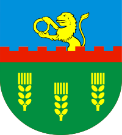 ul. Marii Konopnickiej 3  09 -451 Radzanowo  Tel: 24 265 43 44   e – mail: przedszkoleradzanowo@op.plPOTWIERDZENIEWOLI ZAPISU DZIECKA ZAKWALIFIKOWANEGO W POSTĘPOWANIU REKRUTACYJNYM DO SAMORZĄDOWEGO PRZEDSZKOLA W RADZANOWIEPotwierdzam wolę zapisu naszego/mojego dziecka*…………………………………………………………………………………………………………………………………………………………….Imię i nazwisko dzieckaNumer PESEL dziecka lub w przypadku braku PESEL seria i numer paszportu lub innego dokumentu poświadczającego tożsamość…………………………………………………………………………………………………………………………………………………………….Data urodzenia dzieckaAdres zamieszkania dziecka:…………………………………………………………………………………………………………………………………………………………….Dane rodziców/prawnych opiekunów:OŚWIADCZENIE DOTYCZĄCE TREŚCI ZGŁOSZENIA Oświadczam, że dane przedłożone w niniejszej deklaracji są zgodne ze stanem faktycznym.…………………………………………………………………………………………………..                   ………………………………………………………………………………………………….                            podpis matki/opiekuna prawnego                                                                podpis ojca/opiekuna prawnegoData przyjęcia deklaracji (wypełnia placówka)*niepotrzebne skreślićImiona i nazwiska matki/opiekuna prawnegoNr telefonu/ e-mailAdres zamieszkania matki dzieckaAdres zamieszkania matki dzieckaImiona i nazwisko ojca/opiekuna prawnegoNr telefonu/ e-mailAdres zamieszkania ojca dzieckaAdres zamieszkania ojca dziecka